  Sérgio Mariano Nunes de Sá, Esp.  Controle interno e externo da Administração Pública. Institucionalização. Normas de Auditoria Governamental (NAG´s). Auditoria Governamental.  Auditoria interna na Administração Pública. Auditoria externa na Administração Pública.  Apresentar aos alunos os aspectos fundamentais da Auditoria Governamental notadamente quantos aos aspectos técnico-normativos e sua para eficentização na aplicação dos recursos públicos. Anápolis, 28 de julho de 2021.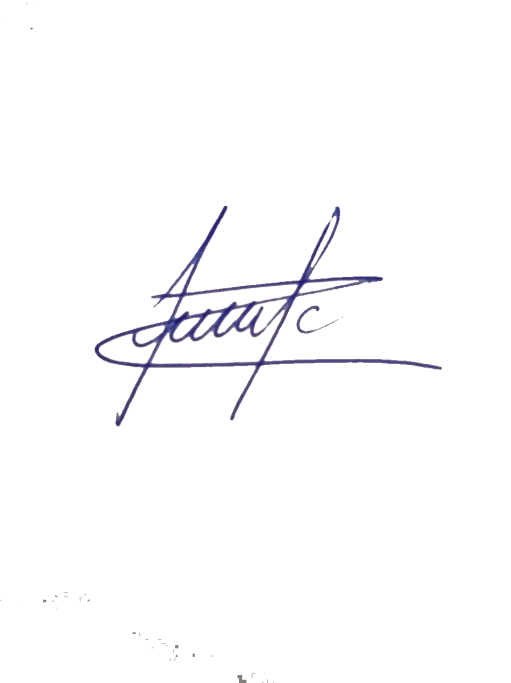 Prof. Esp. Sérgio Mariano Nunes de SáPROFESSOR RESPONSÁVEL PELA DISCIPLINA1. CARACTERIZAÇÃO DA DISCIPLINA1. CARACTERIZAÇÃO DA DISCIPLINANome da Disciplina: Auditoria no Setor PúblicoAno/semestre: 2021/2Código da Disciplina: D0066Período: Carga Horária Total: 80 h/aCarga Horária Total: 80 h/aPré-Requisito: Não se Aplica Co-Requisito: Não se Aplica 2. PROFESSOR3. EMENTA4. OBJETIVO GERAL5. OBJETIVOS ESPECÍFICOS5. OBJETIVOS ESPECÍFICOSUnidadesObjetivos Específicos1 – Introdução ao estudo das Auditorias1 - Reconhecer a origem e evolução da auditoria.2 - Listar os principais objetivos da auditoria.3 - Identificar as principais áreas de atuação da auditoria.2 – Responsabilidade do Auditor1 - Reconhecer a responsabilidade do auditor ao realizar auditorias, compilações e revisões2 - Identificar o Código de Conduta Profissional do Auditor e o Código de Ética Profissional do Contador do AICPA3 – Profissão de Auditor1 - Relacionar aspectos que caracterizam o trabalho de auditor2 - Identificar os procedimentos de certificação para a profissão do auditor3 - Reconhecer as variedades, oportunidades e os espaços de atuação para auditores no Brasil4 – Auditoria: Público X Privado - Regulamentação1 - Identificar a importância do estudo da auditoria2 - Descrever as características da auditoria pública e privada3 - Diferenciar os aspectos regulamentares da auditoria pública e privada5 – Accountability: Fundamentos da Auditoria Governamental1 - Descrever a auditoria no setor público.2 - Explicar os tipos de auditoria no setor público.3 - Identificar os princípios da auditoria no setor público.6 – Auditoria no Setor Público1 - Identificar as leis e regulamentos aplicáveis à auditoria do setor público.2 - Explicar os tipos de auditoria do setor público.3 - Descrever os princípios de auditoria do setor público.7 – Tipos de Auditoria Interna no Setor Público1 - Explicar como acontece a atuação do controle interno na auditoria do setor público2 - Definir os procedimentos dos órgãos de controle interno3 - Identificar os tipos de auditoria de controle interno8 – Planejamento da Auditoria: Riscos e Distorções1 - Desenvolver um plano de auditoria estratégico em resposta ao risco avaliado de distorções relevantes2 - Reconhecer como o auditor reduz o risco de auditoria a um nível aceitavelmente baixo9 – Abordagem da auditoria Interna baseada em riscos1 - Identificar os elementos da avaliação de riscos na auditoria pública.2 - Descrever as espécies de riscos da auditoria interna.3 - Diferenciar a auditoria interna baseada em riscos da auditoria tradicional.10 – Controle e Procedimentos Internos1 - Escrever a responsabilidade do auditor pelos controles internos em auditorias de demonstrações financeiras e de controles internos sobre relatórios financeiros2 - Analisar como o auditor obtém evidências suficientes e apropriadas quando o cliente usa uma organização de serviços nas testagens dos controles internos3 - Explicar os controles internos sobre relatórios financeiros e as exigências do relatório do auditor para deficiências e fraquezas materiais nos controles internos no processo de governança corporativa11 – Controle Interno1 - Identificar como se dá o controle interno na auditoria pública.2 - Descrever os objetivos do controle interno na auditoria pública.3 - Reconhecer os principais instrumentos legais de controle interno da auditoria pública.12 – Modelo de Referência para Controles Internos1 - Identificar a avaliação dos controles internos.2 - Definir a relevância dos modelos de referência para o controle interno.3 - Identificar os modelos de referência para controle interno utilizados pelo TCU.13 – Auditoria e Responsabilidades pela detecção de Fraudes1 - Descrever a responsabilidade do auditor pela detecção de fraudes em uma auditoria de demonstrações financeiras.3 - Explicar como o auditor obtém evidências para avaliar e para controlar o risco de distorções relevantes decorrentes de fraudes14 – Amostragem de Auditoria: Testes de Controle1 - Identificar o uso da amostragem para obter evidências relativas à efetividade operacional dos controles internos, do uso de testes de duplo propósito e da avaliação de erros amostrais.2 - Explicar como o auditor desenvolve um plano de amostragem de auditoria para realizar um teste de controles.3 - Reconhecer como a amostragem sequencial pode ser usada para testar controles.15 – Relatórios de Auditoria1 - Explicar as normas de auditoria para geração de relatórios2 - Descrever modificações na opinião expressa no relatório dos auditores independentes quando é apropriado emitir (a) uma opinião qualificada, (b) uma abstenção de opinião ou (c) uma opinião adversa3 - Explicar situações em que os auditores modificam o relatório referente aos controles internos sobre relatórios financeiros16 – Finalizando a Auditoria1 - Descrever o processo de análise e documentação dos papéis de trabalho de auditoria2 - Explicar os procedimentos de auditoria para eventos subsequentes e fatos descobertos subsequentemente6. HABILIDADES E COMPETÊNCIASReconhecer os diferentes modos da lingua(gem) nas práticas socioculturais, percebendo as diversas possibilidades de emprego da língua na interação social. Eleger a expressão escrita adequada à prática social, considerando aspectos da vida acadêmica, profissional e em sociedade. Monitorar os efeitos de sentido na produção escrita, desenvolvendo habilidades de exposição de informações de maneira clara e concisa.  Elaborar textos de gêneros diversos, possibilitando navegar entre situações e práticas sociais diferentes. Empregar a argumentação de modo eficiente, direcionando as habilidades a serem desenvolvidas à atuação acadêmica e profissional.7. CONTEÚDO PROGRAMÁTICO7. CONTEÚDO PROGRAMÁTICO7. CONTEÚDO PROGRAMÁTICO7. CONTEÚDO PROGRAMÁTICOSemanaTítulo do ConteúdoEstratégia de ensino-aprendizagemAulaTeórica/Prática1Aula 1 - Introdução ao estudo das AuditoriasUnidades de aprendizagemVídeo de apresentaçãoFórum de dúvidasTeórica1Aula 2 - Responsabilidade do AuditorUnidades de aprendizagemVídeo de apresentaçãoFórum de dúvidasTeórica2Aula 3 - Profissão de AuditorUnidades de aprendizagemMentoriaFórum de dúvidasTeórica2Aula 4 - Auditoria: Público X Privado - RegulamentaçãoUnidades de aprendizagemMentoriaFórum de dúvidasTeórica3Aula 5 - Accountability: Fundamentos da Auditoria GovernamentalUnidades de aprendizagemVideoaulaProva 1Fórum de dúvidasTeórica3Aula 6 - Auditoria no Setor PúblicoUnidades de aprendizagemVideoaulaProva 1Fórum de dúvidasTeórica4Aula 7 - Tipos de Auditoria Interna no Setor PúblicoUnidades de aprendizagemMentoriaFórum de dúvidasTeórica4Aula 8 - Planejamento da Auditoria: Riscos e DistorçõesUnidades de aprendizagemMentoriaFórum de dúvidasTeórica5Prova - 2Prova - 2Teórica6Aula 9 - Abordagem da auditoria Interna baseada em riscosUnidades de aprendizagemEstudo em pares – Supere-seFórum de dúvidasTeórica6Aula 10 - Controle e Procedimentos InternosUnidades de aprendizagemEstudo em pares – Supere-seFórum de dúvidasTeórica7Aula 11 - Controle InternoUnidades de aprendizagemMentoriaWebinarFórum de dúvidasTeórica7Aula 12 - Modelo de Referência para Controles InternosUnidades de aprendizagemMentoriaWebinarFórum de dúvidasTeórica8Aula 13 - Auditoria e Responsabilidades pela detecção de FraudesUnidades de aprendizagemVideoaulaProva 3 Fórum de dúvidasTeórica8Aula 14 - Amostragem de Auditoria: Testes de ControleUnidades de aprendizagemVideoaulaProva 3 Fórum de dúvidasTeórica9Aula 15 - Relatórios de AuditoriaUnidades de aprendizagem
MentoriaFórum de dúvidasTeórica9Aula 16 - Finalizando a AuditoriaUnidades de aprendizagem
MentoriaFórum de dúvidasTeórica10Prova – 4Prova – 4Teórica8. PROCEDIMENTOS DIDÁTICOSA disciplina, cuja duração é de 10 semanas letivas, é estruturada a partir da seguinte modelagem:•	16 unidades de aprendizagem, incluindo atividades de fixação, distribuídas pelas semanas letivas;•	1 vídeo de apresentação com o professor da disciplina na semana 1;•	2 vídeos, alternados nas semanas 3 e 8, em que o professor apresenta os aspectos centrais das atividades em estudo e oferece orientações de estudo;•	4 mentorias alternadas nas semanas:  2, 4, 7 e 9, nas quais é gerada maior proximidade com o aluno, respondendo dúvidas quanto ao conteúdo estudado e alargando as perspectivas sobre as habilidades e competências a serem desenvolvidas;•	provas on-line nas semanas 3 e 8, cuja nota é referente a 2ª VA;•	programa Supere-se de retomada de conteúdos e recuperação de notas nas semanas 6 e 7;    • provas nas semanas 5 e 10, 1ª VA e 3ª VA.9. ATIVIDADE INTEGRATIVA Não se Aplica.10. PROCESSO AVALIATIVO DA APRENDIZAGEMDevido ao contexto de combate à pandemia de COVID-19, neste semestre as avaliações ocorrerão todas em ambiente virtual de aprendizagem. Desta forma, as Verificações de Aprendizagem estarão disponíveis nas seguintes semanas da disciplina: Semana 3 - Prova 1 (2ªVA); Semana 5 – Prova 2 (1ªVA); Semana 8 - Prova 3 (2ªVA); Semana 10 - Prova  4 (3ª VA).Os valores das avaliações são: Prova (2ª VA) - 50 pontos; Prova de 1ªVA - 100 pontos; Prova (2ªVA) - 50 pontos; Prova de 3ª VA - 100 pontos.Após a 1ª verificação de aprendizagem, acontece o Programa Supere-se. Nele, por meio da aplicação da Metodologia Ativa, os estudantes são convidados a participarem de estudos em grupo com seus pares, revisando o conteúdo até ali ministrado. Para cada grupo, são destinados alunos para exercerem o papel de líder e monitor. Após um período de 14 dias, são aplicadas novas avaliações, permitindo a recuperação da nota até ali alcançada. Trata-se de uma proposta inovadora que busca promover a interação entre os discentes dos cursos EAD, gerando aprendizagem de maneira humanizada e colaborativa.Todas as avaliações propostas – 1ª, 2ª e 3ª verificações de aprendizagem – ocorrem uma vez no decorrer da oferta de uma disciplina, a qual dura 10 semanas letivas. A nota mínima para aprovação é 60. Os resultados obtidos pelo acadêmico são disponibilizados na sala de aula virtual, na área do aluno e no sistema acadêmico Lyceum, havendo integração e atualização periódica dos três ambientes virtuais.11. BIBLIOGRAFIA Básica:MATTOS, de, J. G. Auditoria Pública. [Minha Biblioteca]. Retirado de https://integrada.minhabiblioteca.com.br/#/books/9788595021877/ SILVA, da, M. M. Curso de auditoria governamental: de acordo com as Normas Internacionais de Auditoria Pública aprov. [Minha Biblioteca]. Retirado de https://integrada.minhabiblioteca.com.br/#/books/9788522474509/ PETER, Arrais, M.D. G., Machado, Veras, M. V. Manual de Auditoria Governamental, 2ª edição. [Minha Biblioteca].  Retirado de https://integrada.minhabiblioteca.com.br/#/books/9788522491803/Complementar:ALVES, Aline. Auditoria Contábil Avançada. [Minha Biblioteca]. Retirado de https://integrada.minhabiblioteca.com.br/#/books/9788595020474/ ALMEIDA, Cavalcanti, M. Auditoria - Abordagem Moderna e Completa. [Minha Biblioteca]. Retirado  de https://integrada.minhabiblioteca.com.br/#/books/9788597013801/ CREPALDI, Aparecido, S., CREPALDI, Simões, G. Auditoria Contábil - Teoria e Prática, 10ª edição. [Minha Biblioteca]. Retirado de https://integrada.minhabiblioteca.com.br/#/books/9788597006681/ MATTOS, de, J. G. Auditoria. [Minha Biblioteca]. Retirado de https://integrada.minhabiblioteca.com.br/#/books/9788595020115/ PEREIRA, Vaniza. Fundamentos de Auditoria Contábil. [Minha Biblioteca]. Retirado de https://integrada.minhabiblioteca.com.br/#/books/9788569726784/